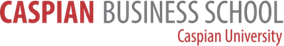 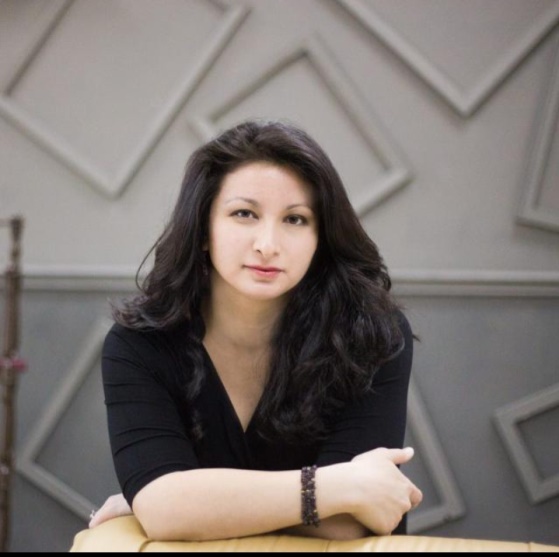 1Ф.И.О., дата рожденияБиюмбаева Зарина Мусаевна2Телефон, e-mail, URL+7 776 111 46 85+7 705 275 90 36info@biyumbayeva.com www.biyumbayeva.com3Если преподаватель представлен на сайте своего университета, укажите этоПредставлен на сайте университета4Должность(укажите полную или не полную занятость, при неполной занятостиБизнес-тренер5Укажите род основной деятельности и время(в процентах),затрачиваемое на неё)Бизнес-тренер100%6Какой ВУЗ, по какой специальности и когда окончил. Ученая степень, звание1991 – 2002 г.г. – средняя казахская школа №63, г. Шар, Восточно-Казахстанская область, аттестат с отличием;2002 – 2006 г.г. – Факультет востоковедения, специальность Востоковед-синолог, диплом с отличием;2018 – 2022 г.г – E-MBA, казахстанско-германская программа,  диплом с отличием, тема  диссертации «Внедрение проектного менеджмента в государственном секторе»; Декабрь, 2013 г.  - Сертификат о присвоении 5-го уровня владения китайским языком (курсы по научно-исследовательской тематике), MyChina; Апрель, 2014 г. -  Международный сертификат о прохождении курса «Практика управления проектами на основе стандарта ANSI PMI® PMBOK® Guide. Использование MS Project 2010 Professional в управлении проектами», 38 часов;Февраль, 2015г.  - Сертификат о  прохождении эксклюзивного курса по кибернетическому анализу, методология ЕСУ; Август, 2016 г. - PECB Certified  ISO21500 Lead Project Manager (Сертифицированный Советом по профессиональной оценке и сертификации Канады Ведущий менеджер проектов по международному стандарту ISO21500); Октябрь, 2016 г. - PECB Certified Trainer (Сертифицированный Советом по профессиональной оценке и сертификации тренер);Май, 2017 г. -  «Основы фасилитации. Путь к результату», Агентство Ренессанс при поддержке компании Chevron. Июль, 2017 г. – Программа повышения квалификации «Построение и развитие  социально-ориентированного бизнеса»,  Impact Hub Prague, Прага, Чехия.Октябрь-ноябрь, 2017 г. – «Программа повышения квалификации фасилитатора по работе с городским сообществом, бизнесом и городской властью», в рамках проекта WeAlmaty, Лондон-Бристоль-Манчестер, Великобритания.Январь, 2018 г. – Аккредитация  в качестве технологического брокера в Hong Kong Science&Technological Park, Гонконг.Февраль, 2018 г. – Повышение квалификации, курс «Эффективные коммуникации», CBS, Алматы;Февраль, 2018 г. – Повышение квалификации, курс «Операционный менеджмент», CBS, Алматы;Март, 2018 г. – Повышение квалификации, авторский курс «Стратегический менеджмент: модель трансформации бизнеса», CBS, Алматы;Июнь, 2018 г. – Повышение квалификации, «Управление финансами в креативной экономике», приглашенный лектор из Великобритании, г. Алматы.Декабрь, 2018 г. – Повышение уровня сертификата – статус Senior Lead Project ManagerИюнь, 2019 г. – Политический менеджмент, 4 месячная программа, Санкт-Петербург, РоссияОктябрь, 2019 г. – Повышение статуса международной сертификации - PECB Certified  ISO21500 Senior Lead Project Manager (Сертифицированный Советом по профессиональной оценке и сертификации Канады Ведущий старший менеджер проектов по международному стандарту ISO21500); Октябрь, 2019 г. -  Обязательное подтверждение статуса PECB Certified Trainer (Сертифицированный Советом по профессиональной оценке и сертификации тренер);Июль, 2020 г. – Менеджмент в образовании, Фонд AyB;Январь, 2021 г. – Цифровая трансформация бизнеса, Санкт-Петербург, Россия.Март, 2021 г. – Системные практики, MitOst, Германия;Декабрь, 2021 г. – Практика мышления (критическое, алгоритмическое, системное мышление), А.Цукер, Алматы;Февраль, 2022 г. – международная сертификация TRIZ, Берлин, Германия.Октябрь - ноябрь, 2022 г. – Решение проблем развития регионов через меж-инструментальную интеграцию (исследование, проектирование, управление проблемами через сообщества), Атланта, США.7Работа в подразделении, включая даты приёма на работу и занимаемые должности8Работа в других подразделениях и организациях (указать даты и занимаемые должности)9Основные научные интересы-10Основные публикации за последние 5 лет-11Членство в научных и профессиональных обществах-12Награды и присуждённые премии-13Предметыикурсы,читаемыевтекущемучебномгоду(посеместрам),количествочасовлекций в неделю, семинарских и лабораторных занятийУправление проектами  Эффективные коммуникацииОперационный менеджментСтратегический менеджмент14Другие обязанности, выполняемые в течение учебного года, количество часов в неделю. Отметьте, оплачиваются ли они дополнительно-15Повышение квалификации-